Spring Direct Contact Leader TrainingBALOO (Basic Adult Leader Outdoor Orientation)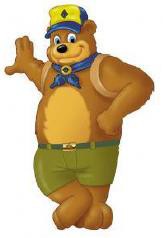 April 24tth and 25th, 2021 Saturday 8:00 am to Sunday 2:00pm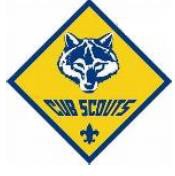 Sign in at 7 am till 8 am!! Please arrive on time!Address: Saint Faiths Episcopal Church10600 Caribbean Blvd, Cutler Bay, FL 33189Cost: $25 (Includes 2 lunches, 1 dinner, 1 breakfast)Please let Enrique Rogers know if you have any food allergies.Register Online:   https://sfcbsa.org/events/phoenix-baloo-training/All Districts Welcome!Phoenix District Training ChairContact info: Enrique Rogers, Email: enrique.rogers@comcast.netPhone: (954) 325-1615Phoenix Training Staff AdvisorCliff Freiwald Phone: (305) 709-2976, Email: Cliff.Freiwald@scouting.orgDue to COVID-19 restrictions face coverings will be required.Please be sure to wear your mask!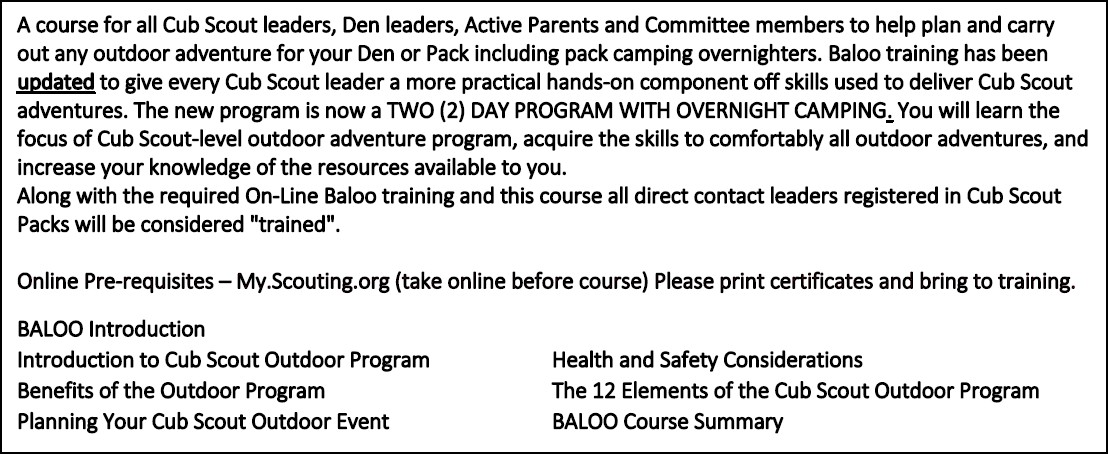 What to bring: Face covering, Tent, Sleeping Bag, sturdy shoes, change of clothes, sleeping attire, mess kit, drink canister, soap, washcloth, towel, sunglasses, camp chair, camera, notebook, pen or pencil, coat or jacket, cap, gloves, cot or sleeping pad or mattress. Cub Scout six essentials and lots of Cub Scout cheer!